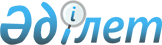 Об определении целевых групп населения, проживающих на территории города Риддера на 2014 год
					
			Утративший силу
			
			
		
					Постановление акимата города Риддера Восточно-Казахстанской области от 13 декабря 2013 года № 1140. Зарегистрировано Департаментом юстиции Восточно-Казахстанской области 20 января 2014 года № 3171. Утратило силу - постановлением акимата города Риддера от 02.12.2014 № 1112     Сноска. Утратило силу - постановлением акимата города Риддера от 02.12.2014 № 1112.

     Примечание РЦПИ.

     В тексте документа сохранена пунктуация и орфография оригинала.



      В соответствии с подпунктом 14) пункта 1 статьи 31 Закона Республики Казахстан от 23 января 2001 года «О местном государственном управлении и самоуправлении в Республике Казахстан», статьей 5, подпунктом 2) статьи 7 Закона Республики Казахстан от 23 января 2001 года «О занятости населения», акимат города Риддер ПОСТАНОВЛЯЕТ:

      1. 

Определить следующие целевые группы населения, проживающих на территории города Риддера на 2014 год:



      1) малообеспеченные;

      2) 

молодежь в возрасте до двадцати одного года;

      3) 

воспитанники детских домов, дети-сироты и дети, оставшиеся без попечения родителей, в возрасте до двадцати трех лет;

      4) 

.одинокие, многодетные родители, воспитывающие несовершеннолетних детей;

      5) 

граждане, имеющие на содержании лиц, которые в порядке, установленном законодательством Республики Казахстан, признаны нуждающимися в постоянном уходе, помощи или надзоре;

      6) 

лица, предпенсионного возраста (за два года до выхода на пенсию по возрасту);

      7) 

инвалиды;

      8) 

лица, уволенные из рядов Вооруженных Сил Республики Казахстан;

      9) 

лица, освобожденные из мест лишения свободы и (или) принудительного лечения;

      10) 

оралманы;

      11) 

выпускники организаций высшего и послевузовского образования;

      12) 

лица, высвобожденные в связи с ликвидацией работодателя – юридического лица либо прекращением деятельности работодателя – физического лица, сокращением численности или штата работников;

      13) 

лица, состоящие на учете службы пробации уголовно-исполнительной инспекции;

      14) 

лица, не работающие длительное время (более одного года);

      15) 

граждане старше 50 лет;

      16) 

выпускники организаций технического и профессионального образования.

      17) 

участники Дорожной карты занятости 2020, завершившие профессиональное обучение по приоритетным профессиям (специальностям).

      2. 

Государственному учреждению «Отдел занятости и социальных программ города Риддер», коммунальному государственному учреждению «Центр занятости города Риддер»:

      1) 

принять меры по обеспечению временной занятости лиц, отнесенных к целевым группам населения;

      2) 

обеспечить содействие в трудоустройстве лиц, отнесенных к целевым группам населения.

      3. 

Контроль за исполнением настоящего постановления возложить на заместителя акима города Риддер Теленчинова К.К.

      4. 

Настоящее постановление вводится в действие по истечении десяти календарных дней после дня его первого официального опубликования.

 

 
					© 2012. РГП на ПХВ «Институт законодательства и правовой информации Республики Казахстан» Министерства юстиции Республики Казахстан
				      Аким города Риддер Ж. Муратов